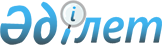 О признании производными ценными бумагами казахстанских депозитарных    расписок и утверждении Правил государственной регистрации выпуска казахстанских депозитарных расписок
					
			Утративший силу
			
			
		
					Постановление Правления Национального Банка Республики Казахстан от 24 октября 2002 года N 421. Зарегистрировано в Министерстве юстиции Республики Казахстан 5 декабря 2002 года N 2072. Утратило силу - постановлением Правления Национального Банка Республики Казахстан от 6 декабря 2003 года N 430 (V032646)

      В целях реализации мер по дальнейшему развитию рынка ценных бумаг, а также на основании статьи 4 
 Закона 
 Республики Казахстан "О рынке ценных бумаг", статьи 31 
 Закона 
 Республики Казахстан "Об акционерных обществах", подпункта 4) пункта 15-1 
 Положения 
 о Национальном Банке Республики Казахстан, утвержденного Указом Президента Республики Казахстан от 11 августа 1999 года N 188, Правление Национального Банка Республики Казахстан постановляет:




      1. Признать производными ценными бумагами казахстанские депозитарные расписки, выпускаемые юридическими лицами - резидентами Республики Казахстан в соответствии с требованиями, установленными пунктами 2-6 настоящего Постановления.




      2. Установить, что выпускать казахстанские депозитарные расписки вправе юридическое лицо - резидент Республики Казахстан:



      1) обладающее лицензией на осуществление кастодиальной деятельности на рынке ценных бумаг Республики Казахстан;



      2) выпущенные акции которого входят в официальный список высшей категории фондовой биржи, функционирующей на территории Республики Казахстан;



      3) обладающее действующими системами управления рисками и корпоративного управления, организованными в соответствии с требованиями законодательства Республики Казахстан.




      3. Иностранный эмитент или выпущенные им эмиссионные ценные бумаги, на которые осуществляется выпуск казахстанских депозитарных расписок, должны иметь рейтинговую оценку не ниже "В" (по классификации международных рейтинговых агентств "Standard & Poor`s" или "Fitch Rating Ltd") или "В2" (по классификации международного рейтингового агентства "Moody`s Investors Service").




      4. Иностранный эмитент, на эмиссионные ценные бумаги которого выпускаются казахстанские депозитарные расписки, не должен являться юридическим лицом, зарегистрированным на территории, включенной Правлением Национального Банка Республики Казахстан в перечень оффшорных зон, или отнесенной Организацией экономического сотрудничества и развития к перечню оффшорных территорий, не принявших обязательства по информационному обмену, либо аффилиированной организацией такого юридического лица.




      5. Казахстанские депозитарные расписки приобретают стоимость, будучи выраженными через ценные бумаги, являющиеся базовым активом (обеспечением) казахстанских депозитарных расписок, выпущенные иностранным эмитентом.




      6. Казахстанские депозитарные расписки:



      1) выпускаются в бездокументарной форме;



      2) их размещение и обращение осуществляется на организованном рынке ценных бумаг;



      3) учет и подтверждение прав собственности по казахстанским депозитарным распискам осуществляется организацией, обладающей лицензией на осуществление депозитарной деятельности на рынке ценных бумаг Республики Казахстан.




      7. Утвердить прилагаемые Правила государственной регистрации выпуска казахстанских депозитарных расписок.




      8. Ввести настоящее постановление в действие по истечении четырнадцати дней со дня его государственной регистрации в Министерстве юстиции Республики Казахстан.




      9. Департаменту финансового надзора (Бахмутова Е.Л.):



      1) совместно с Юридическим департаментом (Шарипов С.Б.) принять меры к государственной регистрации в Министерстве юстиции Республики Казахстан настоящего постановления;



      2) в десятидневный срок со дня государственной регистрации в Министерстве юстиции Республики Казахстан довести настоящее постановление до сведения всех заинтересованных подразделений центрального аппарата Национального Банка Республики Казахстан, закрытого акционерного общества "Казахстанская фондовая биржа", закрытого акционерного общества "Центральный депозитарий ценных бумаг", Объединения юридических лиц "Ассоциация Управляющих активами".




      10. Контроль за исполнением настоящего постановления возложить на Заместителя Председателя Национального Банка Республики Казахстан Сайденова А.Г.


      

Председатель





Утверждены             



Постановлением Правления     



Национального Банка Республики  



Казахстан от 24 октября 2002 года 



N 421 "О признании производными 



ценными бумагами казахстанских  



депозитарных расписок и утверждении



Правил государственной регистрации



выпуска казахстанских депозитарных



расписок"             



Правила






государственной регистрации выпуска






казахстанских депозитарных расписок




      Настоящие Правила разработаны в соответствии с Законами Республики Казахстан "
 О рынке ценных бумаг 
", "
 Об акционерных обществах 
" и определяют порядок государственной регистрации выпуска казахстанских депозитарных расписок.



      1. В целях государственной регистрации выпуска казахстанских депозитарных расписок эмитент представляет в уполномоченный орган:



      1) заявление на регистрацию выпуска казахстанских депозитарных расписок, с указанием своего полного наименования и места нахождения, номера и даты выдачи лицензии на осуществление кастодиальной деятельности на рынке ценных бумаг Республики Казахстан;



      2) проспект выпуска казахстанских депозитарных расписок, составленный по форме Приложения 1 к настоящим Правилам;



      3) решение эмитента о выпуске казахстанских депозитарных расписок;



      4) официальные документы органа, осуществляющего государственное регулирование и контроль отношений, складывающихся на рынке ценных бумаг, страны регистрации эмитента базового актива казахстанских депозитарных расписок и страны регистрации эмиссии базового актива казахстанских депозитарных расписок, об отсутствии каких-либо ограничений по допуску базового актива казахстанских депозитарных расписок, его производных на иностранные фондовые рынки;



      5) копию договора на осуществление учета и подтверждения прав собственности по казахстанским депозитарным распискам, заключенного между эмитентом казахстанских депозитарных расписок и организацией, обладающей правом осуществления депозитарной деятельности на рынке ценных бумаг Республики Казахстан;



      6) документы, подтверждающие наличие на счете эмитента казахстанских депозитарных расписок, открытом организацией, обладающей правом осуществления депозитарной деятельностью на рынке ценных бумаг, базового актива казахстанских депозитарных расписок и его блокировку на весь период обращения казахстанских депозитарных расписок;



      7) копию свидетельства о (пере-)регистрации эмитента базового актива казахстанских депозитарных расписок в качестве юридического лица;



      8) копию устава эмитента базового актива казахстанских депозитарных расписок со всеми внесенными в него зарегистрированными изменениями и дополнениями;



      9) копию проспекта эмиссии базового актива казахстанских депозитарных расписок (или документ, его заменяющий) с отметкой о согласовании (утверждении) органа, осуществляющего государственное регулирование и контроль отношений, складывающихся на рынке ценных бумаг страны регистрации их выпуска, с приложением (при наличии) копии документа, свидетельствующего о регистрации эмиссии базового актива казахстанских депозитарных расписок;



      10) копии финансовой отчетности эмитента базового актива казахстанских депозитарных расписок за три последних финансовых года, составленной в соответствии с международными стандартами финансовой отчетности;



      11) копию аудиторского отчета, подтверждающего достоверность финансовой отчетности эмитента базового актива казахстанских депозитарных расписок за последний завершенный финансовый год, составленного в соответствии с международными стандартами аудита;



      12) документы, подтверждающие соответствие базового актива казахстанских депозитарных расписок, его эмитента и эмитента казахстанских депозитарных расписок требованиям, установленным пунктами 2-6 Постановления Правления Национального Банка Республики Казахстан "О признании производными ценными бумагами казахстанских депозитарных расписок и утверждении Правил государственной регистрации выпуска казахстанских депозитарных расписок";



      13) заключение фондовой биржи, функционирующей на территории Республики Казахстан, о включении казахстанских депозитарных расписок в официальный список.



      Копии документов, представляемые эмитентом в целях государственной регистрации выпуска казахстанских депозитарных расписок, должны быть заверены подписями должностных лиц эмитента и оттиском его печати.



      2. Документы, представленные для государственной регистрации выпуска казахстанских депозитарных расписок, рассматриваются в течение тридцати дней с даты их представления.



      3. В случае соответствия документов, представленных эмитентом казахстанских депозитарных расписок для государственной регистрации их выпуска, требованиям законодательства Республики Казахстан и настоящих Правил уполномоченный орган:



      1) осуществляет государственную регистрацию выпуска казахстанских депозитарных расписок и выдает свидетельство о государственной регистрации, составленное по форме Приложения 2 к настоящим Правилам;



      2) возвращает эмитенту один экземпляр проспекта выпуска казахстанских депозитарных расписок с отметкой о его регистрации.



      4. При несоответствии представленных документов требованиям законодательства Республики Казахстан и настоящих Правил уполномоченный орган направляет эмитенту казахстанских депозитарных расписок письменный мотивированный отказ в государственной регистрации выпуска.



      5. В целях защиты прав держателей казахстанских депозитарных расписок уполномоченный орган, осуществляющий государственное регулирование и контроль отношений, складывающихся на рынке ценных бумаг, осуществляет проверку деятельности эмитента казахстанских депозитарных расписок в соответствии с законодательством Республики Казахстан.



      6. Вопросы, не урегулированные настоящими Правилами, разрешаются в соответствии с законодательством Республики Казахстан.




Приложение 1      



к Правилам государственной



регистрации выпуска   



казахстанских депозитарных



расписок         


Проспект выпуска




казахстанских депозитарных расписок



      1. Титульный лист проспекта должен содержать:



      1) наименование документа: "Проспект выпуска казахстанских депозитарных расписок";



      2) полное официальное наименование эмитента в соответствии со свидетельством о государственной (пере-)регистрации юридического лица;



      3) указание вида и категории эмиссионных ценных бумаг, являющихся базовым активом казахстанских депозитарных расписок, полное официальное наименование эмитента базового актива казахстанских депозитарных расписок в соответствии со свидетельством о государственной (пере-)регистрации юридического лица;



      4) запись об утверждении проспекта, содержащую наименование органа эмитента, утвердившего проспект, дату утверждения, подписи уполномоченных лиц и оттиск печати эмитента казахстанских депозитарных расписок;



      5) запись о государственной регистрации выпуска казахстанских депозитарных расписок уполномоченным органом;



      6) запись: "Государственная регистрация выпуска казахстанских депозитарных расписок не означает предоставление каких-либо рекомендаций инвесторам относительно приобретения казахстанских депозитарных расписок, описанных в проспекте, и уполномоченный орган не несет ответственность за достоверность информации, содержащейся в данном документе. Проспект выпуска казахстанских депозитарных расписок рассматривался уполномоченным органом только на соответствие требованиям законодательства Республики Казахстан. Должностные лица эмитента казахстанских депозитарных расписок несут ответственность за достоверность информации, содержащейся в настоящем проспекте, и подтверждают, что вся информация, представленная в нем, является достоверной и не вводящей в заблуждение относительно казахстанских депозитарных расписок, их базового актива либо эмитентов казахстанских депозитарных расписок и их базового актива";



      7) сведения о должностных лицах и уполномоченных представителях эмитента казахстанских депозитарных расписок и его консультантах, ответственных за составление проспекта.



      2. Информация об эмитенте казахстанских депозитарных расписок:



      1) полное и сокращенное наименование эмитента в соответствии с его уставом;



      2) дата и номер свидетельства о государственной (пере-)регистрации эмитента в качестве юридического лица;



      3) почтовые (в том числе электронные) адреса эмитента и контактные телефоны его должностных лиц;



      4) банковские реквизиты и регистрационный номер налогоплательщика.



      3. Информация об эмитенте базового актива казахстанских депозитарных расписок:



      1) страна места нахождения, организационно-правовая форма эмитента;



      2) применяемое в его отношении и применяемое им законодательство, в том числе в части условий обращения всех выпущенных им ценных бумаг;



      3) сведения обо всех зарегистрированных эмиссиях ценных бумаг;



      4) сведения об акционерах, владеющих пятью и более процентами голосующих акций;



      5) описание основных видов деятельности и анализ результатов финансово-хозяйственной деятельности за три последних года.



      4. Информация о выпуске казахстанских депозитарных расписок:



      1) количество казахстанских депозитарных расписок выпуска;



      2) количество ценных бумаг, приходящихся на одну казахстанскую депозитарную расписку выпуска;



      3) цена размещения, порядок ее определения при первичном размещении казахстанских депозитарных расписок;



      4) сроки обращения казахстанских депозитарных расписок;



      5) права, представляемые держателям казахстанских депозитарных расписок, с детальным описанием порядка реализации данных прав;



      6) возможность и порядок голосования держателей казахстанских депозитарных расписок на общем собрании акционеров эмитента их базового актива;



      7) порядок выплаты дивидендов или вознаграждений по базовому активу держателям казахстанских депозитарных расписок;



      8) порядок, условия и сроки обмена казахстанских депозитарных расписок на их базовый актив или выкупа казахстанских депозитарных расписок;



      9) порядок передачи и предоставления держателям казахстанских депозитарных расписок информации касательно условий выпуска, размещения и обращения казахстанских депозитарных расписок, реализации их держателями своих прав;



      10) сведения об организации, осуществляющей учет и подтверждение прав собственности по казахстанским депозитарным распискам.



      5. Информация о базовом активе казахстанских депозитарных расписок:



      1) сведения о виде, типе, категории, идентификационном номере ценных бумаг, составляющих базовый актив казахстанских депозитарных расписок;



      2) сроки обращения базового актива казахстанских депозитарных расписок;



      3) сведения об организации - нерезиденте Республики Казахстан, осуществляющей учет и подтверждение прав по базовому активу казахстанских депозитарных расписок;



      4) права держателей базового актива казахстанских депозитарных расписок;



      5) порядок определения размера, начисления и перечисления дивидендов или вознаграждения по базовому активу казахстанских депозитарных расписок, периодичность и сроки их выплаты;



      6) сведения о случаях несвоевременной выплаты эмитентом базового актива казахстанских депозитарных расписок дивидендов или вознаграждений по выпущенным им ценным бумагам, и какие меры предпринимались эмитентом в таких случаях;



      7) наименования организаторов торгов с ценными бумагами, у которых уже произведен листинг базового актива казахстанских депозитарных расписок, с указанием категории листинга;



      8) рыночные цены базового актива казахстанских депозитарных расписок на дату принятия решения о выпуске казахстанских депозитарных расписок.



      6. Порядок обеспечения сохранности инвестиций держателей казахстанских депозитарных расписок в случае наступления форс-мажорных обстоятельств.



      7. Сведения, содержащие наименование, место нахождения, телефоны андеррайтера (участников эмиссионного синдиката), маркет-мейкера, брокера или телефоны и фамилии, имена, отчества работников эмитента казахстанских депозитарных расписок, к которым могут обратиться инвесторы для приобретения казахстанских депозитарных расписок.


      Подписи должностных лиц эмитента:


      первый руководитель     (фамилия, имя, отчество) (подпись)



      главный бухгалтер       (фамилия, имя, отчество) (подпись)



__________________________________________________________________




Приложение 2       



к Правилам государственной



регистрации выпуска   



казахстанских депозитарных



расписок         


Свидетельство




о государственной регистрации




выпуска казахстанских депозитарных расписок



      Национальный Банк Республики Казахстан произвел государственную регистрацию (порядковый номер) выпуска казахстанских депозитарных расписок (наименование и место нахождения эмитента в соответствии со свидетельством о государственной (пере-)регистрации юридического лица), (пере-)зарегистрированного (наименование регистрирующего органа, номер и дата регистрации) на ценные бумаги - (указание вида ценных бумаг эмитента базового актива, наименование и место нахождения эмитента базового актива казахстанских депозитарных расписок в соответствии со свидетельством о государственной (пере-)регистрации юридического лица), зарегистрированного (наименование регистрирующего органа, и (при наличии) номер, дата государственной регистрации).



      Выпуск разделен на (цифрами и прописью) казахстанские депозитарные расписки, которым присвоен национальный идентификационный номер _______________________________________.



      На одну казахстанскую депозитарную расписку приходится (цифрами и прописью) штук (указание на вид ценных бумаг, являющихся базовым активом казахстанских депозитарных расписок, наименование эмитента базового актива казахстанских депозитарных расписок).



      Выпуск внесен в Государственный реестр ценных бумаг под номером (номер эмиссии).


      Должностное лицо



      уполномоченного органа  (фамилия, имя, отчество) (подпись)


      Место печати


      Исполнитель: _________, телефон_______

					© 2012. РГП на ПХВ «Институт законодательства и правовой информации Республики Казахстан» Министерства юстиции Республики Казахстан
				